SWOT ANALİZİGÜÇLÜ YÖNLERBirimimizin güçlü yanları aşağıdaki gibi sıralanabilir: 1. Araştırma potansiyeli yüksek, alan eğitiminde farklı alanlarda uzmanlaşmış, dinamik bir akademik kadronun bulunması2. Öğretim elemanlarının çalışmalarını yürütmelerini sağlayacak ofis, donanım/ekipmana sahip olması3. Öğretim elemanları kültürel/sanatsal/sosyal etkinliklerin düzenlenmesinde önemli rol oynaması4. ABD yönetimi ve öğretim üyeleri arasında diyalog kanallarının açık olması5. Anabilim dalı kalite komisyonunu oluşturan alt komisyonların faaliyetlerindeki eşgüdüm ve uyum.6. Öğretim elemanlarının çalışma yaptıkları alanlarla ilgili derslerde görevlendirilmesiZAYIF YÖNLERBirimimizin zayıf yanları aşağıdaki gibi sıralanabilir:1. Lisans düzeyinde öğrenim sağlamıyor olması2. Lisansüstü düzeyinde öğrenim sağlamıyor olması3. Yeterli insan kaynağının bulunmaması4.Kurum dışı (TÜBİTAK vb.) projelerinin yeterli sayıda olmaması5. Bilimsel faaliyetlerin ( kongre, panel, seminer vb.) sayısının istenilen düzeyde olmaması6. Öğretim elemanlarına bilimsel araştırmalar ve faaliyetler konusunda yeterli ekonomik destek sağlanamaması. FIRSATLARBirimimiz için fırsatlar aşağıdaki gibi sıralanabilir:1) Çocuk ve çocukların eğitiminin önemi hususunun teoride ve pratikte daha çok değer kazanması2) Türkiye’nin gelecek politikalarında erken çocukluk eğitimine yönelik payın her geçen gün artıyor olması3) Yükseköğretimde Okul Öncesi eğitime olan ilginin artarak devam ediyor olması.4) Yerel paydaşların işbirliğine açık olması.5) Isparta’nın yaşanabilir bir kent olması ve özellikle Akdeniz bölgesinde yaşayan öğrencilerin YKS tercihlerinde Isparta’nın öncelikli sıralarda yer alması.6) Avrupa Birliği’nden başta olmak üzere dış kaynaklı fon ve enstrümanların varlığı ve erişiminin geçmişe göre daha kolay olması.7) SDÜ bünyesinde anaokulu bunuyor olmasıTEHDİTLERBirimimiz için tehditler aşağıdaki gibi sıralanabilir.1) Yükseköğretim politikalarındaki belirsizlik ve çelişkiler.2)  Programların açılmasının ve kontenjanlarının YÖK tarafından belirlenmesi.3) Yeni üniversitelerin açılması sebebi ile artan rekabet.4) Kentin ve ilin sosyal, sportif, sanatsal ve kültürel alandaki yetersizlikleri5) Üniversitemize verilmiş olan akademik ve idari kadro limitlerini sınırlı olması.6) Dış kaynaklı sosyal sorumluluk projelerinin yetersiz olması7) Yeterli düzeyde öğrenme mekânlarının olmaması2023 HEDEFLERİÖğretim Üyesi ve Araştırma görevlisi istihdamının arttırılması,Lisans düzeyinde öğrenci alımı için başvuru yapılmasıLisansüstü programlar için başvuru yapılması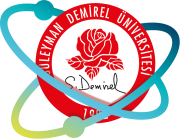 ARAŞTIRMA VE YENİLİKÇİLİK DİREKTÖRLÜĞÜAnabilim Dalı Ar&Ge RaporuDOKÜMAN NORPR-A&G-F02ARAŞTIRMA VE YENİLİKÇİLİK DİREKTÖRLÜĞÜAnabilim Dalı Ar&Ge RaporuYAYIN TAR İ H İ 02.02.2023ARAŞTIRMA VE YENİLİKÇİLİK DİREKTÖRLÜĞÜAnabilim Dalı Ar&Ge RaporuREV İ ZYON NO-ARAŞTIRMA VE YENİLİKÇİLİK DİREKTÖRLÜĞÜAnabilim Dalı Ar&Ge RaporuREVİZYON TARİHİ-ARAŞTIRMA VE YENİLİKÇİLİK DİREKTÖRLÜĞÜAnabilim Dalı Ar&Ge RaporuSAYFA1 / 1PARAMETREEĞİTİM FAKÜLTESİ / OKUL ÖNCESİ EĞİTİMİ ABDBölüm/Birim SayısıTemel Eğitim Bölümü/Okul Öncesi Eğitimi Anabilim DalıAkademik Personel3İdari PersonelÖğrenci Sayısı-WOS Sayısı-(SSCI indeksli Makale)Diğer U.A. Sayısı1TR Dizin1Kitap-Kitap Bölümü1 (Uluslararası)Bildiri2 (Özet Metin Bildiri)TÜBİTAK Projesi-